МБ ДОУ Починковский детский сад №2Конспект открытого музыкальное занятия «Использование дыхательных упражнений для развития певческих навыков» Для РМО специалистовПодготовили
Муз.руководитель Малькова Г.А.Учитель-логопед Страмнова Н.В.2023Цель: развивать певческие навыки с помощью дыхательных упражнений.Задачи:  Образовательные: Учить детей правильному дыханию во время дыхательных упражнений и пения. Обучать детей элементам самомассажа. Учить слышать музыку и двигаться под музыку, реагируя на начало звучания и его окончание. Развивающие: Формировать певческие навыки: дыхание, дикцию Развивать музыкальные и творческие способности дошкольников в различных видах музыкальной деятельности, используя здоровье- сберегающие технологии. Развивать навыки общения у детей среднего дошкольного возраста через  игры и песни. Развивать воображение, мышление, память ребенка. Воспитательные: Воспитывать у детей эмоциональную отзывчивость на музыку. Оборудование и материалы: 1. Фонограмма волшебный лес 2. фортепиано 3. ложки 4. Суджоки 5. Цветы (коврик с цветами) 6. Билеты 7. Коврики 8. Платки (волшебный ветерок и для релаксации) 9. Паровоз из фетра с картинками гуся, ежика, осы, ослика 10. Музыкальные инструменты (бубенчики, треугольник, колокольчик, трещетка и др.) Ход занятия: 1 часть. Вводная Дети входят мод музыку. Муз. рук: Здравствуйте ребята! Дети: Здравствуйте. Муз. рук. Ребята, давайте дружно пожелаем себе и гостям доброго утра. Выпрямим спинку и споемПесенка – распевка «Трямди – песенка»Маленькие пальчики, трям – трям, трям! (здороваемся кончиками пальцев рук)Барабанят пальчики: трям, трям, трям!А теперь ладошки: трям,трям, трям!Шлепают ладошки, трям,трям, трям!Кулачками постучим: трям,трям, трям!По трям-трямски говорим: трям,трям, трям!2. Основная часть Логопед: Ребята а вы любите отдыхать? Я хочу вас пригласить со мной на прогулку. А отправимся мы с вами на поезде. Скажите пожалуйста, что должно быть у каждого пассажира? Дети: Билет. Логопед: Я билеты раздаю В путь дорогу всех зову Есть в руках у вас билет Он красивый спору нетМы подышим на него Чтобы ожил он ещё.(дыхательное упражнение- спинка прямая, вдох носиком ротик закрыт, медленно выпускаем воздух через рот) Муз. рук: Ну что ж билетики ожили, пора и в вагончики заходить. Наш поезд садик №2 отправляется с четвертого пути. Ту-ту. Вот заходим мы в вагоны и поедем далеко… . А в пути друзей мы встретим Поиграем, отдохнем. Логопед: Ребята мы отправляемся в путь, а давайте озвучивать (изображать голосом) все шумы и шорохи. Готовы? Дети да! Логопед: Паровоз везет нас в лес Дети: Чух, чух, чух… .(изменяя скорость движения, громкость, частоту произношения) Логопед: Паровоз привез нас в лес. Дети: чух, чух, чух, Логопед: Остановка Дети: - шшшшш Логопед: Там полным полно чудес. Дети:м… .М… .(удивленно, ощущения от головного резонирования к грудному резонированию) Логопед: Остановка не простая, а поляночка лесная. На поезде в первом вагоне посмотрите кто едет? Дети:Ежик.Логопед: Вот едет сердитый ёж Дети вместе с логопедом. Ф ф… ф… .ф (нужно обхватив руками грудь) Логопед: Где же носик не поймёшь (свернувшийся в клубок ёжик)Дети: ф. ф. ф. ф…. ф. ф. ф. ф. ф Логопед: Вот веселая пчела (во втором вагончике) зззззззззз (кружат головой следя за пчелой поднимаются) Высоко летит она Дети вместе с логопедом: ззззззззззззззззззз (звук помогает при болезненных ощущениях в горле) Села к нам на локоток зззззззззззззззззззззз Полетела на носок зззззззззззззз Пчелку ослик испугал Дети вместе с рук: иа иа иа иа (укрепление связок гортани, профилактика храпа) На весь лес он закричал иа иа иа иа Гуси по небу летят, гуси ослику гудят Дети вместе с рук:Гу –у-у-у, гу—у-у-у-у (Медленно идут, руки крылья поднимать на вдохе, опускать со звуком) . Логопед:Устали? Давайте отдыхать Нужно сесть и сладко позевать (Дети садятся на стулья и сладко зевают, стимулируется гортанно- глоточный аппарат и деятельность головного мозга) Логопед: Ребятки а в лесу ещё жаба живет. Жаба с солнцем рано встала (потягиваются) Сладко. Сладко. Позевала (дети зевают) Травку сочную сжевала (имитируют жевательные движения) Да водички поглотала. (делают глотательные движения) На кувшинку села песенку запела Дети вместе с рук: Ква…. кве…. ква… . Логопед: А кто ребята у нас ехал в первом вагоне? Дети: Ежик. Логопед: Давайте вместе с нашими маленькими ёжиками (суджоками) сделаем зарядку для пальчиковДобрый ёжик, добрый ёж (дети крутят кулачки)На клубочек он похож, ( перед собой)У ежа иголка иголки очень - очень колки (Дети сжимают и разжимают кулачки)Ёжик, ёжик, чудачок, где ты прячешься дружок? (прячут руки за спину)Покажи иголки, очень - очень колки (сжимают и разжимают кулачки)Муз: рук: Кто ехал во втором вагоне? Дети: ОсаМуз. рук. Кто испугал осу?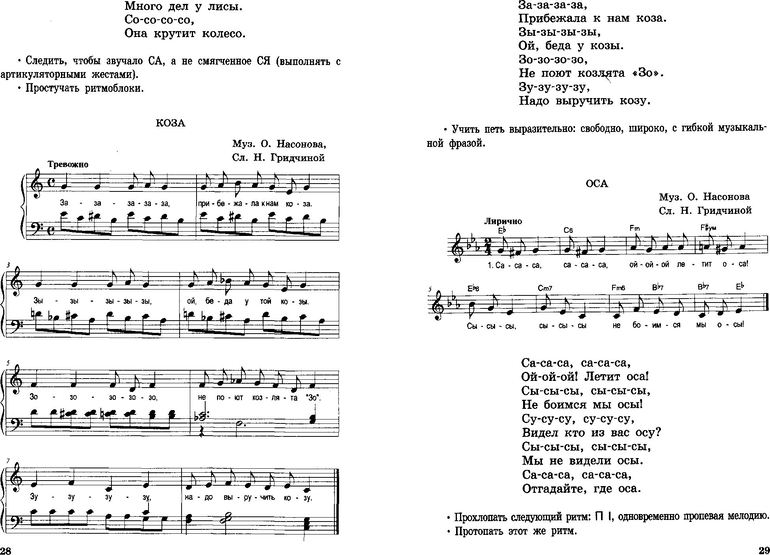 Дети: Ослик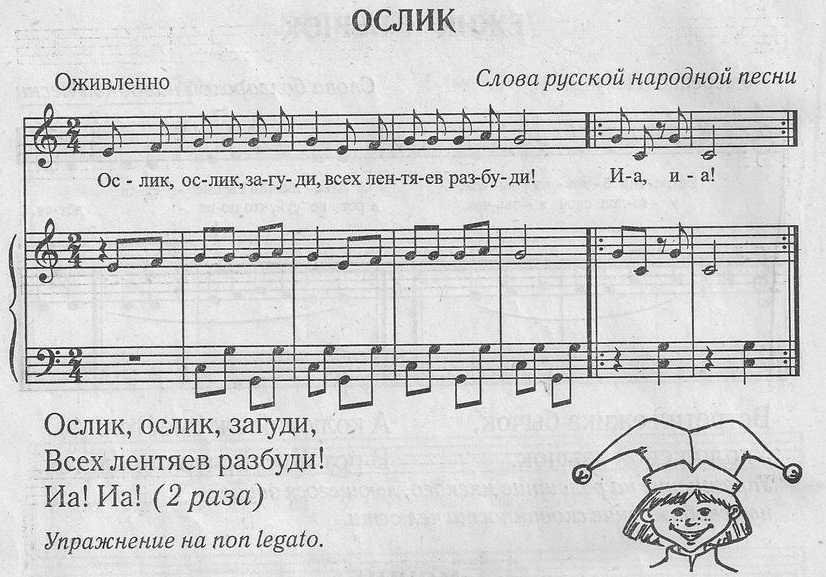 Муз. рук.:А кто загудел ослику? Дети: Гуси 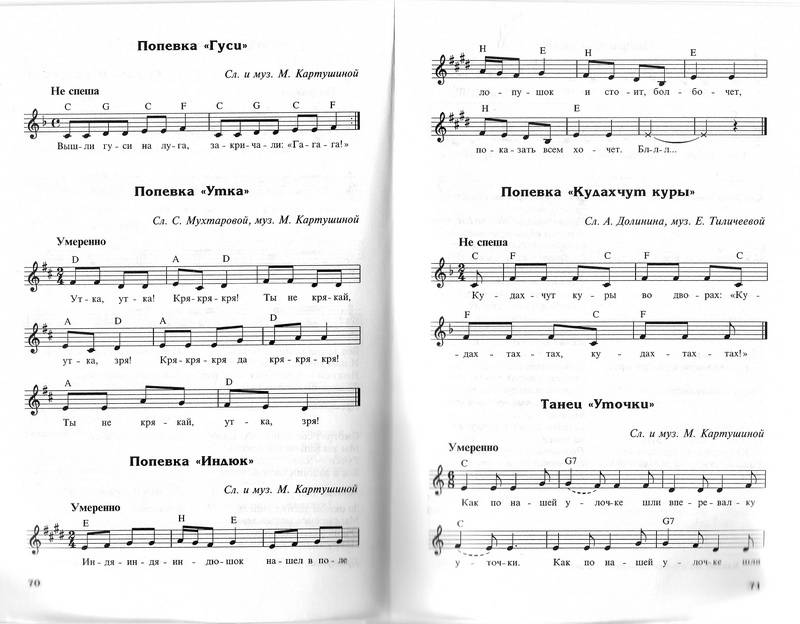 Логопед: Ребята слышите ещё голоса, кто это поёт? Дети: Птицы поют. Логопед: а почему птицы так весело поют? Потому, что они радуются весне? Дети: даМуз. Рук: Закройте глазки и послушайте, как громко и звонко поют птицы. Ведь мы с вами не в обычном лесу, а музыкальном. У деревьев вместо листочков музыкальные инструменты. И как только ветерок пролетал, касался листочков, то звучала музыка. 
Вот сейчас каждый из вас станет таки волшебным деревом. Выбирайте себе музыкальный инструмент. Оркестр «Волшебный лес» Логопед: Весне радуются все: люди, птицы, животные. Весной распускаются цветы. 
Посмотрите и у нас на полянке расцвели цветы. Встанем мы вокруг цветов, аромат мы их вдохнем Полянка с цветами (ароматы) Муз. рук.: А теперь мы отдохнем. Коврики мы все возьмем. 
На полянку мы ложимся Релакс с музыкой и платком Логопед: Молодцы! Вот и закончилось наше путешествие. И нам ребята нужно возвращаться в садик. Садимся в паровоз. Поехали (едут проговаривая чух-чух –чух) Заключительная часть Муз. рук: Вот мы и в детском саду. Понравилось вам наше путешествие? Давайте вспомним где вы сегодня отдыхали и кого на своём пути встречали? Вот какое увлекательное путешествие у нас с вами получилось1.Организационная информация -Доминирующая образовательная область Художественно-эстетическое развитие Согласно ФГОС ДО - Вид деятельности детей: Игровая, коммуникативная, познавательная, музыкально-художественная, двигательная. 2. Методическая информация - Тема образовательной деятельности. Тип занятия – доминирующее «Использование дыхательных упражнений для развития певческих навыков» - Методы и приемы реализации содержания занятия Наглядные (Демонстрация иллюстраций, показ, ) Словесные Практические (упражнение, игра, музыкально-ритмические движения, восприятие музыки) 3. Интеграция образовательных областей Познавательное развитие: дети узнают интересные факты о птице. Речевое развитие: Расширение активного словаря (логоритмические игры, пальчиковая гимнастика, музыкальный словарь (громко-тихо, грустно-весело, быстро-медленно и т.д.) Физическое развитие: развитие двигательной активности в игре, развитие правильного дыхания. Бережное отношение к своему здоровью. Возрастная группа: средняя группа7. Планируемый результат: Овладение детьми навыками дыхательной гимнастики. Непосредственная личная причастность ребенка к процессу творения, исполнения, слушания и переживания музыки в своем опыте. Методические приемы: Показ иллюстраций, использование музыкально- дидактических игр, метод практической деятельности, релаксация, пальчиковая, дыхательная гимнастика. 